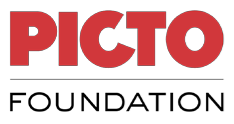 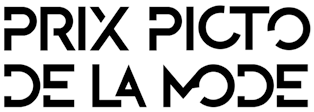 FORMULAIRE DE CANDIDATURES 2020 à remplir dûment Les dossiers sont à envoyer avant le 29 mars 2020. RESPONSABILITÉ Picto considère avoir reçu des lauréats l’autorisation d’utiliser leurs photographies, de reproduire et de diffuser de quelques façons que ce soit, par voie d’affiche, sur les réseaux sociaux (Facebook, Twitter, Instagram, Linkedin, Pinterest...) ou autrement, l’une ou plusieurs de leurs œuvres en vue de promouvoir le Prix Picto de la Mode. Les participants devront s’assurer par eux- mêmes et garantir aux organisateurs que les œuvres qui seront sélectionnées ne portent atteintes aux droits des tiers et qu’ils ont obtenu de ces derniers les autorisations nécessaires pour une éventuelle reproduction ou exposition. Je déclare accepter les conditions du présent règlement. Fait à --------------------------------, le -------------------------------- Signature du candidat précédée de la mention « lu et approuvé » NOM 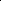 PRENOM DATE DE NAISSANCE 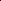 NATIONALITE ADRESSE COMPLETE PORTABLE EMAIL SITE INTERNET AGENT (si oui, renseigner son nom + contact mail et téléphone ECOLE (si oui, mettre le nom) 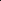 DIPLOME OBTENU NOM DE LA SERIE 1 NOM DE LA SERIE 2 